PHỤ LỤC HỢP ĐỒNG PHÁT HÀNH VÀ SỬ DỤNG THẺ TÍN DỤNGKính gửi: Ngân hàng TMCP Việt Nam Thịnh Vượng– Chi nhánh………….(VPBank)Họ và tên: 	Số CMND/Hộ chiếu/Thẻ CCCD:	Điện thoại:	Địa chỉ:	Bằng việc ký Phụ lục Hợp đồng phát hành và sử dụng thẻ tín dụng (Phụ lục) này, trường hợp VPBank phê duyệt phát hành thẻ tín dụng cho Tôi theo đề nghị tại Giấy đề nghị kiêm Hợp đồng phát hành và sử dụng thẻ tín dụng, dịch vụ ngân hàng điện tử (Hợp đồng phát hành và sử dụng thẻ tín dụng) mà Tôi đã ký ngày …./…./….., Tôi đồng ý rằng, trường hợp Tôi không đáp ứng các điều kiện để được tiếp tục duy trì Hạn mức tín dụng thẻ đã cấp, định danh là Khách hàng ưu tiên tại VPBank, tùy thuộc vào chính sách của VPBank từng thời kỳ, VPBank có thể xem xét áp dụng một hoặc một số biện pháp xử lý như sau: Tạm khóa thẻ tín dụng (thẻ tín dụng không sử dụng được trong thời gian tạm khóa); đóng thẻ tín dụng, trường hợp này Tôi cam kết thanh toán đầy đủ các nghĩa vụ (trả nợ gốc, lãi, phí,…) phát sinh từ Hợp đồng phát hành và sử dụng thẻ tín dụng đã ký; Giảm Hạn mức tín dụng thẻ theo quy định của VPBank.Áp dụng các biện pháp xử lý khác theo quy định của VPBank từng thời kỳ.Tại thời điểm ký Phụ lục này, Tôi đã được VPBank thông báo về các quy định, điều kiện liên quan đến việc đóng thẻ, giảm Hạn mức tín dụng thẻ theo Phụ lục này và đồng ý thực hiện theo các quy định của VPBank.Tôi xác nhận và cam kết rằng:Các thông tin, đề nghị nêu trên là chính xác, đầy đủ. Thực hiện đúng và đầy đủ các quy định của VPBank khi VPBank thực hiện việc tạm khóa, đóng thẻ, giảm Hạn mức tín dụng thẻ theo đề nghị tại Phụ lục này và quy định của VPBank.Phụ lục này sau khi được VPBank ký xác nhận sẽ trở thành một phần không tách rời của Hợp đồng phát hành và sử dụng thẻ tín dụng. Các nội dung đề nghị của Tôi tại Phụ lục này  cũng chịu sự ràng buộc bởi các nội dung của Hợp đồng phát hành và sử dụng thẻ tín dụng (bao gồm cả Điều kiện giao dịch chung về phát hành và sử dụng thẻ tín dụng dành cho Khách hàng cá nhân tại VPBank). Trường hợp nội dung tại Phụ lục này có điểm khác biệt so với nội dung tại Hợp đồng phát hành và sử dụng thẻ tín dụng thì nội dung tại Phụ lục này được ưu tiên áp dụng, thực hiện. 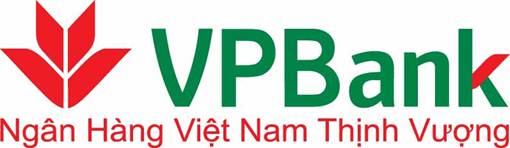 Thông tin Khách hàngNội dung đề nghị  Xác nhận và cam kết của Khách hàngChữ ký của Khách hàngNgày       : PHẦN DÀNH CHO NGÂN HÀNGPHẦN DÀNH CHO NGÂN HÀNGngày ….tháng…….năm 20…..ngày ….tháng…….năm 20…..VPBank đồng ý với đề nghị của Khách hàng tại Phụ lục Hợp đồng phát hành và sử dụng thẻ tín dụng.VPBank đồng ý với đề nghị của Khách hàng tại Phụ lục Hợp đồng phát hành và sử dụng thẻ tín dụng.Chuyên viên quan hệ KHUT
(Ký, ghi rõ họ tên)Trưởng phòng KHUT/Trưởng phòng Kinh doanh/Giám đốc chi nhánh VPBank(Ký, ghi rõ họ tên, đóng dấu)